МИНИСТЕРСТВО  ЗДРАВООХРАНЕНИЯАРХАНГЕЛЬСКОЙ ОБЛАСТИГБУЗ АРХАНГЕЛЬСКОЙ ОБЛАСТИ  «ПЕРВАЯ ГОРОДСКАЯ КЛИНИЧЕСКАЯ БОЛЬНИЦА  ИМ. Е.Е. ВОЛОСЕВИЧ» ГБОУ ВПО «ПСПбГМУ им. акад.И.П. Павлова» Минздрава РоссииФГБУ «ФНЦТИО им. ак. В.И. Шумакова» Минздрава РоссииФГБОУ ВО «Северный государственный медицинский университет»ФГБОУ ВО «Московский государственный медико-стоматологический университет им. А.И.Евдокимова» Минздрава РоссииАрхангельская областная научно-практическая конференция «Актуальные вопросы нефрологии и трансплантологии»ПРОГРАММА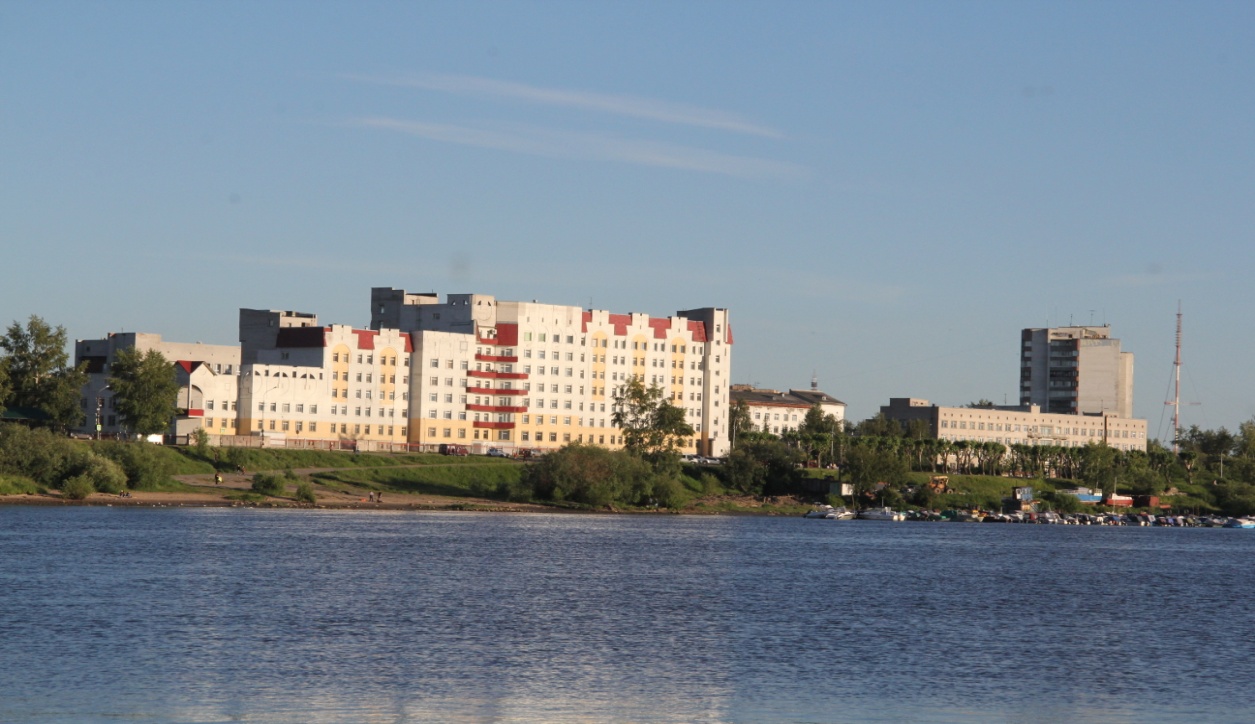 г. Архангельск30  мая 2019г.Программа  30  мая  2019 года (четверг)29 мая 2019 года: Прибытие и размещение иногородних участников конференции31 мая 2019 года: Отъезд иногородних участников конференцииОргкомитет выражает огромную благодарность организациям, оказавшим помощь в проведении конференции!9ч.00мин-9ч.30мин.Регистрация участников в холле перед Актовым залом ГБУЗ Архангельской области «Первая городская клиническая больница им. Е.Е. Волосевич» Место проведения: Актовый зал ГБУЗ Архангельской области «Первая городская клиническая больница им. Е.Е. Волосевич»Открытие9.30- 9.45Председатели: А.А.Карпунов, С.В. Красильников, С.В.Готье, А.М. Есаян,        К.Н. ЗеленинПриветственное слово:Министр здравоохранения Архангельской области, к.м.н.- А.А. Карпунов Главный врач ГБУЗ Архангельской области «Первая городская клиническая больница им. Е.Е. Волосевич» – С.В. КрасильниковДиректор ФНЦТИО им.ак.В.И.Шумакова, Академик РАН, д.м.н., профессор,заведующий кафедрой трансплантологии и искусственных органов лечебного факультета ГБОУ ВПО «Первый МГМУ им. И.М. Сеченова» МЗ России,  Главный трансплантолог МЗ России, председатель Российского трансплантологического общества - С.В. ГотьеЗаведующий кафедрой нефрологии и диализа факультета последипломного образования Санкт-Петербургского государственного медицинского университета им. акад. И.П. Павлова , д.м.н.  профессор - А.М. ЕсаянГлавный внештатный специалист-нефролог МЗ Архангельской области, заведующий  нефрологическим центром ГБУЗ Архангельской области «Первая городская клиническая больница им. Е.Е. Волосевич» - К.Н. ЗеленинЗаседание №1Председатели: С.В. Готье, О.М. Цирульникова, С.М. Хомяков09.45-10.201. Развитие трансплантологии в РФ 2008-2019 годы. Достижения, проблемы, перспективы развития.  С.В. Готье, Академик РАН, д.м.н., профессор, (Москва)10.20-10.30Вопросы, обсуждение10.30-11.002. «Организационно-методическое руководство медицинским организациям, осуществляющим медицинскую деятельность по профилям, связанным с трансплантацией органов человека» С.М.Хомяков, заместитель  директора ФНЦТИО им. ак. В.И.Шумакова,  к.м.н. (Москва)11.00-11.10Вопросы, обсуждение11.10-11.403. «Современные правовые аспекты органного донорства»   С.М.Хомяков, заместитель  директора ФНЦТИО им. ак. В.И.Шумакова,  к.м.н. (Москва)11.40-11.50Вопросы, обсуждение11.50-12.30ПерерывЗаседание №2Председатели: Е.С.Столяревич, А.М.Есаян, И.А.Милосердов12.30- 12.551. «Вопросы ведения пациентов в отдаленные сроки после трансплантации почки».  Е.С.Столяревич, д.м.н., профессор (Москва)12.55-13.05Вопросы, обсуждение13.05-13.252.  «Фактор роста фибробластов 23 типа и ремоделирование сердца у реципиентов почечного трансплантата»  А.М. Есаян, д.м.н., профессор ( С.-Петербург)13.25-13.30Вопросы, обсуждение13.30-13.503. «Особенности трансплантации почки у пациентов с сахарным диабетом» И.А.Милосердов,  к.м.н. (Москва)13.50-14.00Вопросы, обсуждение14.00-14.25IgA - нефропатия. Что нового? Современные вопросы терапии Е.С.Столяревич, д.м.н., профессор (Москва)14.25-14.30Вопросы, обсуждение14.30-14.50«Трансплантация почки при анатомических особенностях доноров и реципиентов» И.А.Милосердов,  к.м.н. (Москва)14.50-15.00Вопросы, обсуждение15.00- 15.30ПерерывЗаседание №3Председатели: С.В. Готье , О.М. Цирульникова, И.А. Милосердов, С.В.Красильников, В.Н. Поздеев, К.Н. Зеленин15.30- 16.30Круглый стол:  Вопросы развития органного донорства и трансплантации органов в Архангельской области  16.30-16.45Заполнение анкет по итогам образовательного мероприятия.16.45-16.50Подведение итогов. Закрытие конференции.16.50-17.10Выдача сертификатов.